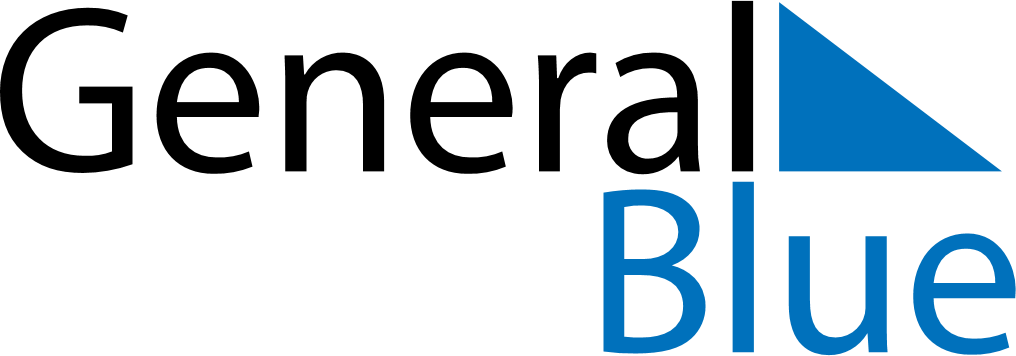 Mexico 2030 HolidaysMexico 2030 HolidaysDATENAME OF HOLIDAYJanuary 1, 2030TuesdayNew Year’s DayFebruary 4, 2030MondayConstitution Day (day off)February 5, 2030TuesdayConstitution DayMarch 18, 2030MondayBenito Juárez’s birthday (day off)March 21, 2030ThursdayBenito Juárez’s birthdayApril 18, 2030ThursdayMaundy ThursdayApril 19, 2030FridayGood FridayMay 1, 2030WednesdayLabour DayMay 10, 2030FridayMother’s DaySeptember 16, 2030MondayIndependence DayNovember 2, 2030SaturdayAll Souls’ DayNovember 18, 2030MondayRevolution Day (day off)November 20, 2030WednesdayRevolution DayDecember 1, 2030SundayChange of Federal GovernmentDecember 12, 2030ThursdayDay of the Virgin of GuadalupeDecember 25, 2030WednesdayChristmas Day